TVģ – ekoskola 2014./2015.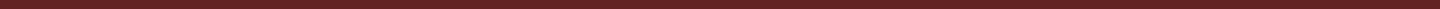 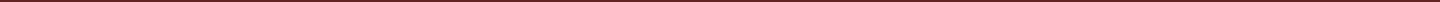 Talsu Valsts ģimnāzijas vides novērtējumsATKRITUMI. Šobrīd notiek makulatūras uzkrāšana, tam ir atrasta īpaša vieta skolā. Skolā ir pietiekošā daudzumā atkritumu urnu, arī ārpusē. Pavasara talkā attīrījām skolas teritoriju no vecajām lapām. Skola savstarpējai informācijas apmaiņai galvenokārt izmanto e-pastu. Piezīmēm un dažādiem mazajiem darbiņiem klasēs tiek izmantota papīra otra puse. Klasēs ir īpašas kastes, kurās liekam papīru, lai to nodotu otrreizējai pārstrādei. Sadarbībā ar Talsu sākumskolu, kas atrodas mūsu ēkā, izmantojam atkritumu šķirošanas urnas, bet ne visi atkritumi tiek sašķiroti. Ieviest ģimnāzijai šķirotos atkritumus vēl nav izdevies. Baltijas jūras projektā skolēnu grupas ir braukušas uz jūrmalu un vākušas atkritumus pludmalēs.ENERĢIJA. Enerģijas patēriņā skolā, salīdzinot ar iepriekšējo gadu nav būtisku izmaiņu, jo ikdienā skolā ir tikpat daudz cilvēku kā iepriekš. Patēriņi 5 626 kWh vidēji mēnesī skolas laikā (decembrī pat līdz ~ 8 000 kWh mēnesī). Skolā tiek lietotas dienas gaismas spuldzes (18 W). Tādas iepriekšējā m.g. tika uzstādītas visās klašu telpās. Mērījumi rāda, ka pārāk liels apgaismojums nav nevienā telpā, bet ir atsevišķi mācību kabineti, kuros tas varētu būt nepietiekams. Tuvākajos gados plānota visu ģimnāzijas telpu renovācija, tad arī paredzēts mainīt apgaismojumu. Elektrības taupīšanai galvenokārt līdzi seko skolas darbinieki (saimniece, dienas apkopēja, pedagogi u.c.), kas izslēdz apgaismojumu lielajās telpās – gaiteņos, ēdamzālē, tualetēs. Skolas tualetes uzstādītie automātiskie roku žāvētāji kalpo labi un ir ērti lietošanā.Skolu ar siltumu nodrošina pilsētas katlumāja. Joprojām būtu nepieciešams veikt ģimnāzijas iekšējās apkures sistēmas sakārtošanu - radiatoru tīrīšanu, izveidot to regulēšanas iespējas katrā telpā-, jo šobrīd ir telpas, kurās siltuma ir par daudz un telpa tiek vēdināta patstāvīgi, un ir telpas, kuras ir nepietiekams siltums.Skolas telpās vienu reizi dienā tiek veikta mitrā uzkopšana, pēc vajadzības dienas dežurants veic papildus uzkopšanu koplietošanas telpās (trepēs, tualetēs u.c.).TRANSPORTS. Skolā skolēni, pedagogi ierodas ļoti dažādi – kājām, ar sabiedrisko transportu, ar velosipēdu, dažiem motorolleriem, personīgo auto. Pie skolas ir izveidota droša velosipēdu novietne. Skolēnu autobusi ir jauni. Iespēja – pilsētas skolēniem, pedagogiem nākt uz skolu ar kājām. Ir prakse, ka arī vienā mašīnā tiek vesti vairāki skolēni. Skolai ir vieglā automašīna, kas ir labā tehniskā stāvoklī. Lai skolēnu, skolotāju un skolas darbinieku nokļūšanas skolā būtu droša, skolas priekšējā pagalmā ir aizliegts iebraukt transporta līdzekļiem. Pie sabiedriskā transporta pieturas šogad ir izveidota gājēju pāreja, lai skolēni varētu droši nokļūt skolā. Lai uzlabotu drošību, pie skolas būtu nepieciešams „guļošais policists”. Tā kā automašīnu plūsma skolas teritorijā ir palielinājusies un no rītiem stāvlaukumā veidojas pat sastrēgumi, par to novēršanu ir notikušas sarunas un ir izstrādāts projekts apļveida kustības veidošanai pie skolas. Tas būtu ērts un drošs risinājums satiksmes plūsmai skolas teritorijā. Velosipēds siltajos mēnešos ir ļoti populārs skolēnu vidū, par to liecināja tas, ka pavasarī un arī septembrī bija reizes, kad riteņu novietnē nevarēja atrast brīvas vietas. Būtu jāpaplašina riteņu novietnes.ŪDENS. Arī situācija šajā jomā nav mainījusies, salīdzinot ar iepriekšējo gadu. Vidēji mēnesī skolas iztērē 25m³ karstā ūdens un 77m³ aukstā ūdens, bet šie rādījumi ir ļoti aptuveni, jo skolas virtuve patērē vairāk nekā iepriekšējā m.g., jo jāpabaro vairāk skolēnu (ģimnāzija + sākumskola). Arī Talsu sākumskolas un ģimnāzijas ūdens rādītāji ir kopēji, tādēļ šobrīd nebija iespējams noteikt precīzi, cik patērē katra skola. Skolas apstādījumi netiek laistīti ar krāna ūdeni.VESELĪGS DZĪVESVEIDS. Ļoti daudzi skolas pasākumi ir plānoti, lai veicinātu veselīgu dzīvesveidu. Mācību procesā atvēlam nozīmīgu vietu nodarbībām par veselīgu dzīvesveidu, izmantojam dažādus aktuālos sadarbības partneru piedāvājumus. Skolā darbojas ēdnīca, kafejnīca. Ēdienu izvēle ēdnīcā atbilst noteikumiem (pēc māsiņas teiktā), tā, salīdzinot ar iepriekšējo gadu, pakalpojuma saņēmējus – skolēnus, pedagogus – apmierina vairāk, jo ir lielāka ēdienu (t.sk., salātu) izvēle, porcijas ir lielākas un ēdienu var arī vizuāli novērtēt, porciju cenas gan ir nedaudz augstākas. Nelielas izmaiņas ir  kafejnīcas piedāvājumā – parādījušies salāti, augļi. Skola arī šogad ir iesaistījusies projektā „Skolas auglis”, t.i., 7.-9. kl. saņem bioloģiskā saimniecībā audzētus ābolus. Ir izveidojusies laba sadarbība ar SIA Malum, kas dod iespēju skolēniem doties ekskursijā uz ābolu glabāšanas noliktavām un stāsta par savu darbības jomu.Skolai ir sava sporta zāle ar labu inventāru. Pie skolas ir stadions, tam joprojām nepieciešama rekonstrukcija. Sporto skolēni gan sporta stundās, gan pēc stundām, iesaistoties fizisko aktivitāšu nodarbībās – vieglatlētikā, atlētiskajā vingrošanā. Skolēniem, pedagogiem ir pieejama trenažieru zāle. Skolā vismaz 1x semestrī tiek organizēta sporta diena. Tiek organizētas sacensības dažādos sporta veidos. Atsaucību guva iepriekšējā m.g. organizētās sporta aktivitātes (piem., vienota dalība NORDA Rīga maratonā, sporta un prāta spēles „Muskulītis”), tās tiks organizētas arī šajā m.g.Skolas mikroklimats tiek vērtēts pozitīvi, skolēnu skaits nav liels, tas palīdz savlaicīgi saskatīt draudus. Skolā strādā arī atbalsta personāls – sociālais pedagogs, medmāsiņa. Pedagogiem šķiet, ka būtu nepieciešams arī psihologs. Vecāku un skolēnu viedoklis nav noskaidrots. Iespēju robežās skolēniem ir iespēja tikties ar dažādiem speciālistiem – viesiem.SKOLAS VIDE UN APKĀRTNE. Skolas parku joprojām ir iespējams pilnveidot, ierīkojot atpūtas vietas, arī „zaļās klases” ārpusstundu nodarbībām. Skolas teritorija ir sakopta. Pēc projekta „Labie koki” skola gaida pašvaldības atbalstu parka koku sakopšanā. Tas tiek solīts. Ir radušās idejas, kā ļaut parkam „uzziedēt”, kā arī par ziedu strūklakas izveidošanu vecās strūklakas baseina vietā. Ir piebrauktuve pie skolas un iekārtots stāvlaukums. Ir divi gājēju celiņi pilsētas centra virzienā, kuriem gan ir ļoti sliktas kvalitātes segums. Par tiem jau ir rakstīti ziņojumi pilsētas domei, un to darīsim atkārtoti.Skolēni iesaistās skolas teritorijas sakopšanas talkās, kā arī palīdz talkās sakopt atsevišķus objektus pilsētā.Skolā ir nepieciešams izveidot vairāk atpūtas vietu skolēniem, šobrīd skolēniem ir iespējams pavadīt brīvos brīžus skolas lasītavā, kafejnīcā, gaiteņos, kuros šajā māc. gadā ielika solus un krēslus. Absolventi dāvināja skolai „pufus”, kas rada mājīgu gaisotni skolas bibliotēkā. Pozitīvi, ka hallē novietoti galda tenisa galdi, pie kuriem skolēni starpbrīžos var atpūsties no mācību darba. Skolas telpās ir daudz telpaugu, kas rada mājīgumu. 2. stāva gaitenī ir gleznu galerija – novadnieku un skolas absolventu dāvinājumi skolai, pret kuru skolēni izturas ar cieņu.MĀCĪBU SATURS. Par vides aizsardzību skolēni tieši runā atsevišķos mācību priekšmetos - ģeogrāfijā, sociālajās zinībās, dabas zinībās, citos pastarpināti. Skolēni piedalās pasākumos, kas saistīti ar „zaļo domāšanu” un draudzīgu attieksmi pret vidi. Atsevišķus pasākumus skolēni organizē paši, īpaši jāmin skolas parlaments, kas ir aktīvs dažādu pasākumu organizators, kā arī palīgs. Dažos pasākumos tika iesaistīti skolēni no dažādām novada skolām.LĪDZDALĪBA. Skolēniem, iesaistoties skolēnu parlamentā, ir iespējams veidot skolas sabiedrisko dzīvi, tādējādi pilnveidojot arī savas prasmes un talantus. Skolēnu informēšanā un arī aptaujāšanā arvien vairāk tiks izmantota ģimnāzijas mājas lapa, kas aktīvi tika izmantota arī iepriekšējā m.g. Ekopadomes jaunieši – vidusskolēni ir arī skolas parlamentārieši, tāpēc vairākas aktivitātes organizē jaunieši kopā. Sadarbojamies ar novada ekoskolām. Ekopadome gatavojas būt aktīva arī kustības organizatoru piedāvātajos pasākumos.Veidojot vides novērtējumu, TVĢ Ekopadome aptaujāja skolēna parlamenta jauniešus (9.-12. kl.), sarunājās (intervēja) ar skolas vadību, atsevišķiem pedagogiem, balstījās uz saviem novērojumiem un iepriekšējā darbības gada pieredzes.Vides novērtējums būs pieejams visiem skolēniem, skolotājiem u.c. interesentiem skolas mājas lapā  www.tvg.edu.lv sadaļā Skolēniem - Ekoskola